Resoluciones #081 - #090Resoluciones #081 - #090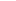 